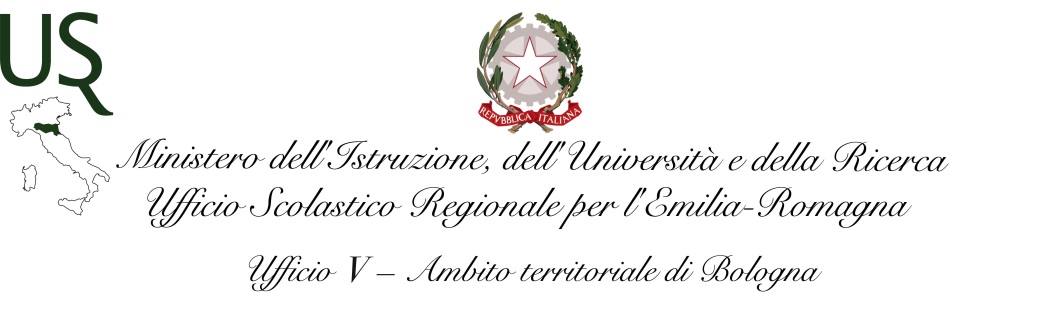 Prerogative sindacali Anno Scolastico 2017-2018 per la provincia di Bologna.TIPO DI PERMESSO   ASPETTATIVA NON RETRIBUITATIPO DI PERMESSO   DISTACCOTIPO DI PERMESSO   SEMI-ASPETTIVA NON RETRIBUITATIPO DI PERMESSO   SEMI-DISTACCOBianchini ClaudiaIIS “BELLUZZI-FIORAVANTI”CONFSAL/SNALSDOCENTECosentino ArturoI.C. BORGONUOVO (BO)CISL SCUOLADOCENTEGiombi MargheritaI.C. 17  BOLOGNAGILDA UNAMSDOCENTEMalfitana SalvatoreI.C. RASTIGNANO (BO)FLC CGILATARiggi Sonia RosaI.C. 1 – S. LAZZARO DI SAVENA (BO)CONFSAL/SNALSDOCENTEBagni SusiIIS “ARCHIMEDE” BOLOGNAFLC CGILDOCENTEBattilana StefanoIST. ART. “F. ARCANGELI” BOLOGNAGILDA UNAMSDOCENTEMurruni RobertoI.C. CALDERARA DI RENO (BO)FLC CGILDOCENTEPrati PatriziaI.C. CROCE DI CASALECCHIO DI RENO CISL SCUOLADOCENTEVeltri SerafinoLICEO SCIENTIFICO “A. RIGHI”UILSCUOLAATAMatteucci BarbaraI.C. 21 BOLOGNACISL SCUOLADOCENTEMonducci StefaniaIIS “ALBERGHETTI” BOLOGNACISL SCUOLAATAPalmese GiovanniI.C. “MALALBERGO E BARRICELLA”GILDA UNAMSDOCENTE